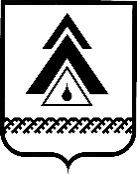 администрация Нижневартовского районаХанты-Мансийского автономного округа – ЮгрыПОСТАНОВЛЕНИЕОб утверждении административного регламента предоставления муниципальной услуги «Утверждение схемы расположения земельного участка или земельных участков на кадастровом плане территории»В соответствии с Земельным кодексом Российской Федерации, Федеральным законом от 27.07.2010 № 210-ФЗ «Об организации предоставления государственных и муниципальных услуг», руководствуясь Уставом Нижневартовского района, постановлением администрации района от 17.04.2017 № 743 «Об утверждении Реестра муниципальных услуг Нижневартовского района», в целях приведения муниципальных правовых актов в соответствие                    с действующим законодательством:1. Утвердить административный регламент предоставления муниципальной услуги «Утверждение схемы расположения земельного участка или земельных участков на кадастровом плане территории» согласно приложению.2. Службе документационного обеспечения управления организации деятельности администрации района (Ю.В. Мороз) разместить постановление          на официальном веб-сайте администрации района: www.nvraion.ru.3. Пресс-службе администрации района опубликовать постановление                        в приложении «Официальный бюллетень» к районной газете «Новости Приобья».4. Постановление вступает в силу после его официального опубликования (обнародования).5. Контроль за выполнением постановления возложить на заместителя главы района по земельным ресурсам, муниципальному имуществу                                           и природопользованию А.В. Воробьева.Глава района                                                                                              Б.А. СаломатинПриложение к постановлению администрации районаот 24.07.2019 № 1489Административный регламентпредоставления муниципальной услуги«Утверждение схемы расположения земельного участка или земельных участков на кадастровом плане территории»(с изменениями от 12.12.2019 № 2469)I. Общие положенияПредмет регулирования административного регламента1. Административный регламент предоставления муниципальной услуги «Утверждение схемы расположения земельного участка или земельных участков на кадастровом плане территории» (далее – Административный регламент), устанавливает сроки и последовательность административных процедур                                     и административных действий администрации Нижневартовского района (далее – Уполномоченный орган), а также порядок его взаимодействия с заявителями, органами власти и организациями при предоставлении муниципальной услуги.2. Действие Административного регламента распространяется                               на следующие случаи образования земельных участков из земель или земельных участков, расположенных на территории Нижневартовского района, находящихся в муниципальной собственности муниципального образования Нижневартовский район (далее – земельные участки, находящиеся                                      в муниципальной собственности) или государственная собственность на которые не разграничена, при отсутствии утвержденного проекта межевания территории, в границах которой предстоит образовать такие земельные участки, а именно:1) при разделе земельного участка, предоставленного юридическому лицу на праве постоянного (бессрочного) пользования;2) при разделе земельного участка, предоставленного гражданину или юридическому лицу на праве аренды или безвозмездного пользования;3) при образовании земельного участка для его продажи или предоставления в аренду путем проведения аукциона.Круг заявителей3. Заявителями на предоставление муниципальной услуги являются физические и юридические лица, а также представители указанных лиц, действующие на основании доверенности, закона, либо акта уполномоченного на то государственного органа или органа местного самоуправления.Требования к порядку информирования о правилахпредоставления муниципальной услуги4. Информирование по вопросам предоставления муниципальной услуги, в том числе о сроках и порядке ее предоставления, осуществляется специалистами муниципального бюджетного учреждения Нижневартовского района «Управление имущественными и земельными ресурсами» в следующих формах (по выбору заявителя):устной (при личном обращении заявителя и/или по телефону);письменной (при письменном обращении заявителя по почте, электронной почте, факсу);на информационном стенде муниципального бюджетного учреждения Нижневартовского района «Управление имущественными и земельными ресурсами» в форме информационных (текстовых) материалов;в форме информационных (мультимедийных) материалов                                               в информационно-телекоммуникационной сети Интернет: на официальном веб-сайте администрации Нижневартовского района: www.nvraion.ru (далее – официальный сайт);в федеральной государственной информационной системе «Единый портал государственных и муниципальных услуг (функций)»: www.gosuslugi.ru (далее – Единый портал);в региональной информационной системе Ханты-Мансийского автономного округа – Югры «Портал государственных и муниципальных услуг (функций) Ханты-Мансийского автономного округа – Югры»: 86.gosuslugi.ru (далее – региональный портал).Информирование о ходе предоставления муниципальной услуги осуществляется специалистами муниципального бюджетного учреждения Нижневартовского района «Управление имущественными и земельными ресурсами»  в следующих формах (по выбору заявителя):устной;письменной;посредством Единого и регионального порталов.5. В случае устного обращения заявителя (его представителя) специалисты муниципального бюджетного учреждения Нижневартовского района «Управление имущественными и земельными ресурсами» в часы приема осуществляют устное информирование обратившегося за информацией заявителя. Устное информирование осуществляется не более 15 минут.При невозможности специалиста, принявшего звонок, самостоятельно ответить на поставленные вопросы, телефонный звонок переадресовывается (переводится) на другое должностное лицо или же обратившемуся сообщается телефонный номер, по которому можно получить необходимую информацию.В случае если для ответа требуется более продолжительное время, специалист, осуществляющий устное информирование, может предложить заявителю направить в Уполномоченный орган обращение о предоставлении письменной консультации по процедуре предоставления муниципальной услуги и о ходе предоставления муниципальной услуги либо назначить другое удобное для заявителя время для устного информирования.В целях обеспечения конфиденциальности персональных данных заявителей видео- и фотосъемка в служебных помещениях (кабинетах) учреждения допускается по согласованию с директором учреждения или лицом, его замещающим.При консультировании по вопросам предоставления муниципальной услуги по письменным обращениям ответ на обращение направляется заявителю в срок, не превышающий 30 календарных дней с момента регистрации обращения в Уполномоченном органе.При консультировании заявителей о ходе предоставления муниципальной услуги в письменной форме информация направляется в срок, не превышающий 5 рабочих дней.Для получения информации по вопросам предоставления муниципальной услуги, в том числе о ходе ее предоставления, посредством Единого                                    и регионального порталов заявителям необходимо использовать адреса                            в информационно-телекоммуникационной сети «Интернет», указанные                          в пункте 4 Административного регламента.Информирование заявителей о порядке предоставления муниципальной услуги в многофункциональном центре предоставления государственных                         и муниципальных услуг (далее – МФЦ), а также по иным вопросам, связанным               с предоставлением муниципальной услуги, осуществляется МФЦ в соответствии с заключенным соглашением и регламентом работы МФЦ.6. Информация по вопросам предоставления муниципальной услуги, в том числе о ходе, сроках и порядке ее предоставления, размещенная на Едином                    и региональном порталах, на официальном сайте Уполномоченного органа, предоставляется заявителю бесплатно.Доступ к информации по вопросам предоставления муниципальной услуги, в том числе о ходе, сроках и порядке ее предоставления, осуществляется без выполнения заявителем каких-либо требований, в том числе без использования программного обеспечения, установка которого на технические средства заявителя требует заключения лицензионного или иного соглашения              с правообладателем программного обеспечения, предусматривающего взимание платы, регистрацию или авторизацию заявителя или предоставление им персональных данных.7. Способами получения заявителями информации о местах нахождения             и графиках работы МФЦ, федерального органа исполнительной власти                             и подведомственного ему учреждения, участвующих в предоставлении муниципальной услуги или в ведении которых находятся документы и (или) информация, получаемые по межведомственному запросу, по выбору заявителя являются:способы получения информации, указанные в пункте 4 Административного регламента;информационные материалы, размещенные на официальных сайтах:  1) Межмуниципального отдела по городу Нижневартовску и городу Мегиону Управления Федеральной службы государственной регистрации, кадастра и картографии по Ханты-Мансийскому автономному округу − Югре (далее – Управление Росреестра): rosreestr.ru;2) регионального отделения ФГБУ «ФКП Росреестра» по Уральскому федеральному округу (далее – кадастровая палата): kadastr.ru;3) портала многофункциональных центров Ханты-Мансийского автономного округа – Югры (http://mfc.admhmao.ru/).8. Информация об Уполномоченном органе включает сведения о его месте нахождения и графике работы, а также его структурных подразделений, справочных телефонах учреждения, участвующего в предоставлении муниципальной услуги, адрес официального сайта, а также электронной почты  и (или) форма обратной связи в информационно-телекоммуникационной сети Интернет.Информация об Уполномоченном органе размещается в форме информационных (текстовых) материалов на информационных стендах в местах предоставления муниципальной услуги, а также на Едином и региональном порталах, официальном сайте. Для получения такой информации по выбору заявителя могут использоваться способы, указанные в пункте 4 Административного регламента.9. На стенде муниципального бюджетного учреждения Нижневартовского района «Управление имущественными и земельными ресурсами» и в информационно-телекоммуникационной сети Интернет размещается следующая информация:справочная информация (о месте нахождения, графике работы, справочных телефонах, адресах официального сайта и электронной почты Уполномоченного органа и учреждения, участвующего в предоставлении муниципальной услуги);перечень нормативных правовых актов, регулирующих предоставление муниципальной услуги;досудебный (внесудебный) порядок обжалования решений и действий (бездействия) Уполномоченного органа, МФЦ, а также их должностных лиц, муниципальных служащих, работников;бланки заявлений о предоставлении муниципальной услуги и образцы их заполнения.10. В случае внесения изменений в порядок предоставления муниципальной услуги специалисты муниципального бюджетного учреждения Нижневартовского района «Управление имущественными и земельными ресурсами» в срок, не превышающий 5 рабочих дней  со дня вступления в силу таких изменений, обеспечивают размещение информации в информационно-телекоммуникационной сети Интернет (на официальном сайте, региональном портале) и на информационных стендах муниципального бюджетного учреждения Нижневартовского района «Управление имущественными                               и земельными ресурсами».II. Стандарт предоставления муниципальной услугиНаименование муниципальной услуги11. Утверждение схемы расположения земельного участка или земельных участков на кадастровом плане территории.Наименование органа местного самоуправления, предоставляющего муниципальную услугу12. Органом, предоставляющим муниципальную услугу, является администрация Нижневартовского района.Учреждением, участвующим в предоставлении муниципальной услуги, является муниципальное бюджетное учреждение Нижневартовского района «Управление имущественными и земельными ресурсами».За получением муниципальной услуги заявитель вправе также обратиться в МФЦ.При предоставлении муниципальной услуги Уполномоченный орган осуществляет взаимодействие с Управлением Росреестра и Кадастровой палатой.13. В соответствии с требованиями пункта 3 части 1 статьи 7 Федерального закона от 27.07.2010 № 210-ФЗ «Об организации предоставления государственных и муниципальных услуг» (далее – Федеральный закон                          № 210-ФЗ) установлен запрет требовать от заявителя осуществления действий,    в том числе согласований, необходимых для получения муниципальной услуги и связанных с обращением в иные государственные органы, организации,                       за исключением получения услуг и получения документов и информации, предоставляемых в результате предоставления таких услуг, включенных                          в Перечень услуг, которые являются необходимыми и обязательными для предоставления муниципальных услуг, утвержденный решением Думы Нижневартовского района от 07.02.2012 № 153 «Об утверждении перечня услуг, которые являются необходимыми и обязательными для предоставления органами местного самоуправления Нижневартовского района муниципальных услуг и предоставляются организациями, участвующими в предоставлении муниципальных услуг, и установлении порядка определения размера платы за их оказание».Результат предоставления муниципальной услуги14. Результатом предоставления муниципальной услуги является выдача (направление) заявителю:постановления об утверждении схемы расположения земельного участка или земельных участков на кадастровом плане территории (далее – решение об утверждении схемы расположения земельного участка) с приложением утвержденной схемы расположения земельного участка;уведомления об отказе в утверждении схемы расположения земельного участка (далее – решение об отказе в утверждении схемы расположения земельного участка), в котором указываются все основания принятия такого решения.Срок предоставления муниципальной услуги15. Срок предоставления муниципальной услуги  составляет:1) 14 рабочих дней со дня поступления заявления – в случае раздела земельного участка, предоставленного юридическому лицу на праве постоянного (бессрочного) пользования, а также в случае раздела земельного участка, предоставленного гражданину или юридическому лицу на праве аренды или безвозмездного пользования;2) два месяца со дня поступления заявления в случае образования земельного участка для его продажи или предоставления в аренду путем проведения аукциона.В срок предоставления муниципальной услуги не входит период от даты принятия решения о приостановлении предоставления муниципальной услуги до даты принятия решения, указанного в абзаце втором пункта 22 Административного регламента.В случае обращения заявителя за получением муниципальной услуги в МФЦ срок предоставления муниципальной услуги исчисляется со дня передачи документов, обязанность по представлению которых возложена на заявителя,            из МФЦ в Уполномоченный орган.Срок выдачи (направления) документов, являющихся результатом предоставления муниципальной услуги, – не позднее чем через 5 рабочих дней со дня принятия соответствующего решения.Правовые основания для предоставления муниципальной услуги16. Перечень нормативных правовых актов, регулирующих предоставление муниципальной услуги:Земельный кодекс Российской Федерации от 25.10.2001 № 136-ФЗ (Собрание законодательства Российской Федерации, от 29.10.2001 № 44, статья 4147) (далее – Земельный кодекс РФ);Градостроительный кодекс Российской Федерации от 29.12.2004                         № 190-ФЗ (Российская газета от 30.12.2004 № 290);Федеральный закон от 25.10.2001 № 137-ФЗ «О введении в действие Земельного кодекса Российской Федерации» (Собрание законодательства Российской Федерации от 29.10.2001 № 44, статья 4148);Федеральный закон от 18.06.2001 № 78-ФЗ «О землеустройстве» (Российская газета от 23.06.2001 № 118‒119);Федеральный закон от 06.10.2003 № 131-ФЗ «Об общих принципах организации местного самоуправления в Российской Федерации» (Собрание законодательства Российской Федерации от 06.10.2003 № 40, статья 3822);Федеральный закон от 02.05.2006 № 59-ФЗ «О порядке рассмотрения обращений граждан Российской Федерации» (Российская газета от 05.05.2006               № 95);Федеральный закон от 27.07.2006 № 152-ФЗ «О персональных данных»;Федеральный закон от 24.07.2007 № 221-ФЗ «О кадастровой деятельности» (Собрание законодательства РФ от 30.07.2007 № 31, статья 4017);Федеральный закон от 09.02.2009 № 8-ФЗ «Об обеспечении доступа                    к информации о деятельности государственных органов и органов местного самоуправления» (Российская газета от 13.02.2009 № 25);Федеральный закон от 27.07.2010 № 210-ФЗ «Об организации предоставления государственных и муниципальных услуг» (Российская газета                     от 30.07.2010 № 168) (далее ‒ Федеральный закон от 27.07.2010 № 210-ФЗ);Федеральный закон от 13.07.2015 № 218-ФЗ «О государственной регистрации недвижимости» («Российская газета» от 17.07.2015 № 156); Закон Ханты-Мансийского автономного округа от 03.05.2000 № 26-оз                  «О регулировании отдельных земельных отношений в Ханты-Мансийском автономном округе – Югре» (Собрание законодательства Ханты-Мансийского автономного округа от 25.05.2000 № 4, часть I, ст. 217);Закон Ханты-Мансийского автономного округа - Югры от 11.06.2010 №102-оз «Об административных правонарушениях» (Собрание законодательства Ханты-Мансийского автономного округа - Югры, 01.06.2010−15.06.2010, № 6 (часть 1), ст. 461) (далее – Закон от 11 июня 2010 года № 102-оз);приказ Министерства экономического развития Российской Федерации от 27.11.2014 № 762 «Об утверждении требований к подготовке схемы расположения земельного участка или земельных участков на кадастровом плане территории и формату схемы расположения земельного участка или земельных участков на кадастровом плане территории при подготовке схемы расположения земельного участка или земельных участков на кадастровом плане территории в форме электронного документа, формы схемы расположения земельного участка или земельных участков на кадастровом плане территории, подготовка которой осуществляется в форме документа на бумажном носителе» (зарегистрировано в Минюсте России 16 февраля 2015 года № 36018) (официальный интернет-портал правовой информации http://www.pravo.gov.ru, 18.02.2015);приказ Министерства экономического развития Российской Федерации от 14 января 2015 года № 7 «Об утверждении порядка и способов подачи заявлений об утверждении схемы расположения земельного участка или земельных участков на кадастровом плане территории, заявления о проведении аукциона по продаже земельного участка, находящегося в государственной или муниципальной собственности, или аукциона на право заключения договора аренды земельного участка, находящегося в государственной или муниципальной собственности, заявления о предварительном согласовании предоставления земельного участка, находящегося в государственной или муниципальной собственности, заявления о предоставлении земельного участка, находящегося в государственной или муниципальной собственности, и заявления о перераспределении земель и (или) земельных участков, находящихся в государственной или муниципальной собственности, и земельных участков, находящихся в частной собственности, в форме электронных документов с использованием информационно-телекоммуникационной сети «Интернет», а также требований к их формату» (далее – приказ Минэкономразвития России № 7);Устав Нижневартовского района, принятый решением Думы района                 от 17.11.2017 № 231 (от 16.12.2017 № 94 приложение «Официальный бюллетень» к районной газете «Новости Приобья»); решение Думы района от 14.03.2007 № 20 «Об утверждении Положения об администрации Нижневартовского района» (от 22.03.2007 № 30 приложение «Официальный бюллетень» к районной газете «Новости Приобья»); решение Думы района от 07.02.2012 № 153 «Об утверждении перечня услуг, которые являются необходимыми и обязательными для предоставления органами местного самоуправления Нижневартовского района муниципальных услуг и предоставляются организациями, участвующими в предоставлении муниципальных услуг, и установлении порядка определения размера платы за их оказание» (от 11.02.2012 № 10 приложение «Официальный бюллетень» к районной газете «Новости Приобья»); постановление администрации района от 12.05.2011 № 755 «О порядке разработки и утверждения административных регламентов предоставления муниципальных услуг в муниципальном образовании Нижневартовский район, проведения экспертизы их проектов» (от 17.05.2011 № 40 приложение «Официальный бюллетень» к районной газете «Новости Приобья»);постановление администрации района от 31.07.2013 № 1615 «О Порядке подачи и рассмотрения жалоб на решения и действия (бездействие) органов администрации района, их должностных лиц, муниципальных служащих при предоставлении муниципальных (государственных) услуг» (от 06.08.2013 № 62 приложение «Официальный бюллетень» к районной газете «Новости Приобья»); распоряжение администрации района от 30.11.2016 № 742-р                                 «Об утверждении Положения об организации работы с обращениями граждан, объединений граждан, в том числе юридических лиц, в администрации района» (от 13.12.2016 № 91 приложение «Официальный бюллетень» к районной газете «Новости Приобья»);постановление администрации района от 17.04.2017 № 743                                  «Об утверждении Реестра муниципальных услуг Нижневартовского района»;Административный регламент.Исчерпывающий перечень документов, необходимыхдля предоставления муниципальной услуги17. Исчерпывающий перечень документов, необходимых для предоставления муниципальной услуги, которые заявитель должен представить самостоятельно:1) заявление об утверждении схемы расположения земельного участка или земельных участков на кадастровом плане территории (далее также – заявление, заявление о предоставлении муниципальной услуги);2) копия документа, удостоверяющего личность заявителя (удостоверяющего личность представителя заявителя, если заявление представляется представителем заявителя) (представление указанного в настоящем подпункте документа не требуется в случае представления заявления посредством отправки через личный кабинет Единого или регионального порталов, а также, если заявление подписано усиленной квалифицированной электронной подписью);3) доверенность представителя (при подаче заявления представителем физического лица); документ, подтверждающий полномочия представителя юридического лица действовать от имени юридического лица, если запись о таком представителе юридического лица отсутствует в выписке из Единого государственного реестра юридических лиц (при подаче заявления представителем юридического лица);4) письменное согласие землепользователей, землевладельцев, арендаторов, залогодержателей исходных земельных участков (не требуется в случаях, указанных в пункте 4 статьи 11.2 Земельного кодекса Российской Федерации);5) копии правоустанавливающих и (или) правоудостоверяющих документов на исходный земельный участок, если права на него не зарегистрированы в Едином государственном реестре недвижимости (решение (акт) уполномоченного органа о предоставлении земельного участка (земельных участков), государственный акт на право пользования землей, свидетельство на право собственности на землю, бессрочного (постоянного) пользования землей (на право владения, пожизненно наследуемого владения на землю) (предоставляются в случае обращения с заявлением о предоставлении муниципальной услуги в целях раздела земельного участка, который предоставлен на праве постоянного (бессрочного) пользования, аренды или безвозмездного пользования);6) схема расположения земельного участка или земельных участков на кадастровом плане территории (далее – схема расположения земельного участка).17.1. Документом, необходимым для предоставления муниципальной услуги, запрашиваемым и получаемым в порядке межведомственного информационного взаимодействия, является выписка из Единого государственного реестра недвижимости об объекте недвижимости (на земельный участок).Выписку из Единого государственного реестра недвижимости заявитель вправе получить посредством обращения в Росреестр, информация о месте нахождения и графике работы которого содержится на его официальном сайте, указанном в пункте 7 Административного регламента. Непредставление заявителем документа, указанного в настоящем пункте Административного регламента, не является основанием для отказа заявителю в предоставлении муниципальной услуги.18. Заявление представляется в свободной форме или по рекомендуемой форме, указанной в приложении к Административному регламенту. Форму заявления о предоставлении муниципальной услуги заявитель может получить:на информационном стенде в месте предоставления муниципальной услуги;у специалиста муниципального бюджетного учреждения Нижневартовского района «Управление имущественными и земельными ресурсами»у работника МФЦ;посредством информационно-телекоммуникационной сети «Интернет» на официальном сайте Уполномоченного органа, Едином и региональном порталах.Подготовка схемы расположения земельного участка, указанной в подпункте 6 пункта 17 Административного регламента, обеспечивается заявителем. Заявитель вправе для этой цели обратиться в организацию, осуществляющую подготовку схемы расположения земельного участка. Подготовка схемы расположения земельного участка осуществляется в форме электронного документа, с учетом требований, установленных приказом Министерства экономического развития Российской Федерации от 27 ноября 2014 года № 762 «Об утверждении требований к подготовке схемы расположения земельного участка или земельных участков на кадастровом плане территории и формату схемы расположения земельного участка или земельных участков на кадастровом плане территории при подготовке схемы расположения земельного участка или земельных участков на кадастровом плане территории в форме электронного документа, формы схемы расположения земельного участка или земельных участков на кадастровом плане территории, подготовка которой осуществляется в форме документа на бумажном носителе». Подготовка схемы расположения земельного участка может осуществляться с использованием официального сайта органа регистрации прав или с использованием иных технологических и программных средств.  Уполномоченный орган при наличии в письменной форме согласия лица, обратившегося с заявлением, вправе утвердить иной вариант схемы расположения земельного участка, в случае образования земельного участка для его продажи или предоставления в аренду путем проведения аукциона.19. Заявление подается или направляется в Уполномоченный орган или в МФЦ заявителем по его выбору на бумажном носителе лично или посредством почтовой связи либо в Уполномоченный орган в форме электронного документа. Заявление в форме электронного документа представляется в Уполномоченный орган по выбору заявителя:путем заполнения формы запроса, размещенной на официальном сайте Уполномоченного органа, посредством отправки его через личный кабинет Единого портала или регионального портала;путем направления электронного документа на официальную электронную почту Уполномоченного органа (далее – представление посредством электронной почты).Порядок и способы подачи заявлений, если они подаются в форме электронных документов с использованием информационно-телекоммуникационной сети «Интернет», и требования к их формату утверждены приказом Минэкономразвития России № 7.В случае подачи заявления лично копии документов для удостоверения их верности представляются с одновременным предъявлением оригиналов документов. Копии документов после проверки соответствия оригиналам заверяются лицом, их принимающим. 20. В соответствии с частью 1 статьи 7 Федерального закона 
№ 210-ФЗ запрещается требовать от заявителей:1) представления документов и информации или осуществления действий, представление или осуществление которых не предусмотрено нормативными правовыми актами, регулирующими отношения, возникающие в связи с предоставлением муниципальной услуги;2) представления документов и информации, в том числе подтверждающих внесение заявителем платы за предоставление муниципальной услуги, которые находятся в распоряжении органов, предоставляющих государственные и муниципальные услуги, иных государственных органов, органов местного самоуправления либо подведомственных государственным органам или органам местного самоуправления организаций, участвующих в предоставлении предусмотренных частью 1 статьи 1 Федерального закона 
№ 210-ФЗ государственных и муниципальных услуг, в соответствии с нормативными правовыми актами Российской Федерации, нормативными правовыми актами Ханты-Мансийского автономного округа – Югры, муниципальными правовыми актами, за исключением документов, включенных в определенный частью 6 статьи 7 Федерального закона № 210-ФЗ перечень документов. Заявитель вправе представить указанные документы и информацию в орган, предоставляющий муниципальную услугу, по собственной инициативе;3) представления документов и информации, отсутствие и (или) недостоверность которых не указывались при первоначальном отказе в приеме документов, необходимых для предоставления муниципальной услуги, либо в предоставлении муниципальной услуги, за исключением следующих случаев:изменение требований нормативных правовых актов, касающихся предоставления муниципальной услуги, после первоначальной подачи заявления о предоставлении муниципальной услуги;наличие ошибок в заявлении о предоставлении муниципальной услуги и документах, поданных заявителем после первоначального отказа в приеме документов, необходимых для предоставления муниципальной услуги, либо в предоставлении муниципальной услуги и не включенных в представленный ранее комплект документов;истечение срока действия документов или изменение информации после первоначального отказа в приеме документов, необходимых для предоставления муниципальной услуги, либо в предоставлении муниципальной услуги;выявление документально подтвержденного факта (признаков) ошибочного или противоправного действия (бездействия) должностного лица Уполномоченного органа, работника МФЦ при первоначальном отказе в приеме документов, необходимых для предоставления муниципальной услуги, либо в предоставлении муниципальной услуги, о чем в письменном виде за подписью руководителя Уполномоченного органа, руководителя МФЦ при первоначальном отказе в приеме документов, необходимых для предоставления муниципальной услуги, уведомляется заявитель, а также приносятся извинения за доставленные неудобства.Исчерпывающий перечень оснований для отказа в приеме документов, необходимых для предоставления муниципальной услуги21. Оснований для отказа в приеме документов, необходимых для предоставления муниципальной услуги, законодательством Российской Федерации не предусмотрено.Исчерпывающий перечень оснований для приостановления и (или)отказа в предоставлении муниципальной услуги22. Если на момент поступления в Уполномоченный орган заявления на рассмотрении такого органа находится представленная ранее другим лицом схема расположения земельного участка и местоположение земельных участков, образование которых предусмотрено этими схемами, частично или полностью совпадает, Уполномоченный орган принимает решение о приостановлении рассмотрения поданного позднее заявления об утверждении схемы расположения земельного участка и направляет такое решение заявителю.Рассмотрение поданного позднее заявления приостанавливается до принятия решения об утверждении ранее направленной схемы расположения земельного участка либо до принятия решения об отказе в утверждении ранее направленной схемы расположения земельного участка.23. Основания для отказа в утверждении схемы расположения земельного участка согласно пункту 16 статьи 11.10, пункту 8 статьи 39.11 Земельного кодекса Российской Федерации:1) несоответствие схемы расположения земельного участка ее форме, формату или требованиям к ее подготовке, которые установлены в соответствии с пунктом 12 статьи 11.10 Земельного кодекса Российской Федерации;2) полное или частичное совпадение местоположения земельного участка, образование которого предусмотрено схемой его расположения, с местоположением земельного участка, образуемого в соответствии с ранее принятым решением об утверждении схемы расположения земельного участка, срок действия которого не истек;3) разработка схемы расположения земельного участка с нарушением предусмотренных статьей 11.9 Земельного кодекса Российской Федерации требований к образуемым земельным участкам;4) несоответствие схемы расположения земельного участка утвержденному проекту планировки территории, землеустроительной документации, положению об особо охраняемой природной территории;5) расположение земельного участка, образование которого предусмотрено схемой расположения земельного участка, в границах территории, для которой утвержден проект межевания территории;6) в отношении земельного участка не установлено разрешенное использование или разрешенное использование земельного участка не соответствует целям использования земельного участка, указанным в заявлении о проведении аукциона (при образовании земельного участка, находящегося в муниципальной собственности или государственная собственность на который не разграничена, для его продажи или предоставления в аренду путем проведения аукциона);7) земельный участок не отнесен к определенной категории земель (при образовании земельного участка, находящегося в муниципальной собственности или государственная собственность на который не разграничена, для его продажи или предоставления в аренду путем проведения аукциона);8) земельный участок предоставлен на праве постоянного (бессрочного) пользования, безвозмездного пользования, пожизненного наследуемого владения или аренды (при образовании земельного участка, находящегося в муниципальной собственности или государственная собственность на который не разграничена, для его продажи или предоставления в аренду путем проведения аукциона);9) на земельном участке расположены здание, сооружение, объект незавершенного строительства, принадлежащие гражданам или юридическим лицам, за исключением случаев, если на земельном участке расположены сооружения (в том числе сооружения, строительство которых не завершено), размещение которых допускается на основании сервитута, публичного сервитута, или объекты, размещенные в соответствии со статьей 39.36 Земельного кодекса Российской Федерации, а также случаев проведения аукциона на право заключения договора аренды земельного участка, если в отношении расположенных на нем здания, сооружения, объекта незавершенного строительства принято решение о сносе самовольной постройки либо решение о сносе самовольной постройки или ее приведении в соответствие с установленными требованиями и в сроки, установленные указанными решениями, не выполнены обязанности, предусмотренные частью 11 статьи 55.32 Градостроительного кодекса Российской Федерации (при образовании земельного участка, находящегося в муниципальной собственности или государственная собственность на который не разграничена, для его продажи или предоставления в аренду путем проведения аукциона);10) на земельном участке расположены здание, сооружение, объект незавершенного строительства, находящиеся в государственной или муниципальной собственности, и продажа или предоставление в аренду указанных здания, сооружения, объекта незавершенного строительства является предметом другого аукциона либо указанные здание, сооружение, объект незавершенного строительства не продаются или не передаются в аренду на этом аукционе одновременно с земельным участком, за исключением случаев, если на земельном участке расположены сооружения (в том числе сооружения, строительство которых не завершено), размещение которых допускается на основании сервитута, публичного сервитута, или объекты, размещенные в соответствии со статьей 39.36 Земельного кодекса Российской Федерации (при образовании земельного участка, находящегося в муниципальной собственности или государственная собственность на который не разграничена, для его продажи или предоставления в аренду путем проведения аукциона);11) земельный участок расположен в границах застроенной территории, в отношении которой заключен договор о ее развитии, или территории, в отношении которой заключен договор о ее комплексном освоении (при образовании земельного участка, находящегося в муниципальной собственности или государственная собственность на который не разграничена, для его продажи или предоставления в аренду путем проведения аукциона);12) земельный участок в соответствии с утвержденными документами территориального планирования и (или) документацией по планировке территории предназначен для размещения объектов федерального значения, объектов регионального значения или объектов местного значения (при образовании земельного участка, находящегося в муниципальной собственности или государственная собственность на который не разграничена, для его продажи или предоставления в аренду путем проведения аукциона);13) земельный участок предназначен для размещения здания или сооружения в соответствии с государственной программой Российской Федерации, государственной программой субъекта Российской Федерации или адресной инвестиционной программой (при образовании земельного участка, находящегося в муниципальной собственности или государственная собственность на который не разграничена, для его продажи или предоставления в аренду путем проведения аукциона);14) в отношении земельного участка принято решение о предварительном согласовании его предоставления (при образовании земельного участка, находящегося в муниципальной собственности или государственная собственность на который не разграничена, для его продажи или предоставления в аренду путем проведения аукциона);15) в отношении земельного участка поступило заявление о предварительном согласовании его предоставления или заявление о предоставлении земельного участка, за исключением случаев, если принято решение об отказе в предварительном согласовании предоставления такого земельного участка или решение об отказе в его предоставлении (при образовании земельного участка, находящегося в муниципальной собственности или государственная собственность на который не разграничена, для его продажи или предоставления в аренду путем проведения аукциона);16) земельный участок является земельным участком общего пользования или расположен в границах земель общего пользования, территории общего пользования (при образовании земельного участка, находящегося в муниципальной собственности или государственная собственность на который не разграничена, для его продажи или предоставления в аренду путем проведения аукциона);17) земельный участок изъят для государственных или муниципальных нужд, за исключением земельных участков, изъятых для государственных или муниципальных нужд в связи с признанием многоквартирного дома, который расположен на таком земельном участке, аварийным и подлежащим сносу или реконструкции (при образовании земельного участка, находящегося в муниципальной собственности или государственная собственность на который не разграничена, для его продажи или предоставления в аренду путем проведения аукциона);18) земельный участок полностью расположен в границах зоны с особыми условиями использования территории, установленные ограничения использования земельных участков в которой не допускают использования земельного участка в соответствии с целями использования такого земельного участка, указанными в заявлении о проведении аукциона (при образовании земельного участка, находящегося в муниципальной собственности или государственная собственность на который не разграничена, для его продажи или предоставления в аренду путем проведения аукциона).Перечень услуг, необходимых и обязательных для предоставления муниципальной услуги24. Услугой, необходимой и обязательной для предоставления муниципальной услуги, является подготовка схемы расположения земельного участка или земельных участков на кадастровом плане территории.Размер платы, взимаемой с заявителя при предоставлениимуниципальной услуги25. Взимание платы за предоставление муниципальной услуги законодательством Российской Федерации, законодательством Ханты-Мансийского автономного округа – Югры не предусмотрено.Порядок, размер и основания взимания платы за предоставлениеуслуг, необходимых и обязательных для предоставления муниципальной услуги26. Порядок и размер платы за предоставление услуги, указанной в пункте 24 Административного регламента, определяется соглашением заявителя и организации, предоставляющей эту услугу, в соответствии с тарифами последней, установленными на основании решения Думы района от 07.02.2012 № 153 «Об утверждении перечня услуг, которые являются необходимыми                         и обязательными для предоставления органами местного самоуправления Нижневартовского района муниципальных услуг и предоставляются организациями, участвующими в предоставлении муниципальных услуг,                         и установлении порядка определения размера платы за их оказание».Максимальный срок ожидания в очереди при подаче запросао предоставлении муниципальной услуги и при получениирезультата предоставления муниципальной услуги27. Максимальный срок ожидания в очереди при подаче заявления о предоставлении муниципальной услуги и при получении результата предоставления муниципальной услуги составляет 15 минут.Срок регистрации запроса заявителя о предоставлении муниципальной услуги28.  Письменные обращения, поступившие в адрес Уполномоченного органа, в том числе посредством электронной почты, подлежат обязательной регистрации в течение 1 рабочего дня с момента поступления в Уполномоченный орган.В случае личного обращения заявителя с заявлением в Уполномоченный орган, такое заявление подлежит обязательной регистрации в течение 15 минут.В случае подачи заявления посредством Единого или регионального порталов письменные обращения подлежат обязательной регистрации в течение 1 рабочего дня с момента поступления в Уполномоченный орган.Срок и порядок регистрации запроса заявителя о предоставлении муниципальной услуги работниками МФЦ осуществляется в соответствии с регламентом работы МФЦ и соглашением, заключенным с Уполномоченным органом.Требования к помещениям, в которых предоставляетсямуниципальная услуга, к залу ожидания, местам для заполнения запросов о предоставлении муниципальной услуги, размещению и оформлению визуальной, текстовой и мультимедийной информации о порядке предоставления муниципальной услуги, в том числе к обеспечению доступности для инвалидов указанных объектов в соответствии с законодательством Российской Федерации о социальной защите инвалидов 29. Вход в здание, в котором предоставляется муниципальная услуга, должен быть расположен с учетом пешеходной доступности для заявителей от остановок общественного транспорта, оборудован информационными табличками (вывесками), содержащими информацию о наименовании органа, предоставляющего муниципальную услугу, местонахождении, режиме работы,  а также о справочных телефонных номерах. Вход и выход из МФЦ должны быть оборудованы пандусами, расширенными проходами, позволяющими обеспечить беспрепятственный доступ инвалидов. Лестницы, находящиеся по пути движения в помещение МФЦ, должны быть оборудованы контрастной маркировкой крайних ступеней, поручнями с двух сторон. Помещения, в которых предоставляется муниципальная услуга, должны соответствовать санитарно-эпидемиологическим требованиям, правилам пожарной безопасности, нормам охраны труда. Помещения, в которых предоставляется муниципальная услуга, должны быть оборудованы соответствующими информационными стендами, вывесками, указателями.МФЦ должен соответствовать требованиям к местам обслуживания маломобильных групп населения, к внутреннему оборудованию и устройствам             в помещении, к санитарно-бытовым помещениям для инвалидов, к путям движения в помещении и залах обслуживания, к лестницам и пандусам                               в помещении.Зал ожидания должен соответствовать комфортным условиям для заявителей, быть оборудован информационными стендами, стульями, столами, обеспечен бланками заявлений, письменными принадлежностями.Информационные стенды размещаются на видном, доступном для заявителей месте и призваны обеспечить заявителя исчерпывающей информацией. Стенды должны быть оформлены в едином стиле, надписи сделаны черным шрифтом на белом фоне. Оформление визуальной, текстовой информации о порядке предоставления муниципальной услуги должно соответствовать оптимальному зрительному восприятию этой информации заявителями. На информационных стендах, информационном терминале                                         и в информационно-телекоммуникационной сети Интернет размещается информация, указанная в пункте 8 Административного регламента.Каждое рабочее место специалиста, участвующего в предоставлении муниципальной услуги, оборудуется персональным компьютером                                        с возможностью доступа:1) к необходимым информационным базам данных, позволяющим своевременно и в полном объеме получать справочную информацию                                    по вопросам предоставления услуги;2) к печатающим и сканирующим устройствам, позволяющим организовать предоставление муниципальной услуги оперативно и в полном объеме.Показатели доступности и качества муниципальной услуги30. Показатели доступности:доступность информации о порядке предоставления муниципальной услуги, об образцах оформления документов, необходимых для предоставления муниципальной услуги;доступность форм документов, необходимых для получения муниципальной услуги, размещенных на официальном сайте Уполномоченного органа, на Едином и региональном порталах, в том числе с возможностью их копирования, заполнения и подачи в электронной форме;возможность получения информации о ходе предоставления муниципальной услуги, в том числе с использованием Единого и регионального порталов, электронной почты;возможность получения муниципальной услуги в МФЦ;возможность получения заявителем решения об отказе в утверждении схемы расположения земельного участка, в электронной форме, в том числе посредством Единого и регионального порталов, электронной почты.31. Показатели качества муниципальной услуги:соблюдение времени ожидания в очереди при подаче заявления о предоставлении муниципальной услуги и при получении результата предоставления муниципальной услуги;соблюдение должностными лицами сроков предоставления муниципальной услуги;отсутствие обоснованных жалоб заявителей на качество предоставления муниципальной услуги, действия (бездействие) должностных лиц и решений, принимаемых (осуществляемых) в ходе предоставления муниципальной услуги.Особенности предоставления муниципальной услуги в многофункциональных центрах предоставления государственных и муниципальных услуг32. МФЦ предоставляет муниципальную услугу по принципу «одного окна», при этом взаимодействие с Уполномоченным органом происходит без участия заявителя, в соответствии с нормативными правовыми актами и соглашением о взаимодействии с МФЦ.МФЦ при предоставлении муниципальной услуги осуществляет следующие административные процедуры (действия): информирование о предоставлении муниципальной услуги;прием заявления об утверждении схемы расположения земельного участка или земельных участков на кадастровом плане территории;выдача заявителю документа, являющегося результатом предоставления муниципальной услуги.Особенности предоставления муниципальной услуги в электронной форме33. При предоставлении муниципальной услуги в электронной форме обеспечивается:предоставление в установленном порядке информации о порядке, сроках и ходе предоставления муниципальной услуги;формирование заявки о предоставлении муниципальной услуги;прием и регистрация заявки;получение результата предоставления муниципальной услуги;получение сведений о ходе выполнения запроса о предоставлении муниципальной услуги;	осуществление оценки качества предоставления муниципальной услуги;возможность досудебного (внесудебного) обжалования решений и действий (бездействия) Уполномоченного органа, должностных лиц Уполномоченного органа либо муниципального служащего.34. 	Формирование заявки осуществляется посредством заполнения электронной формы заявки на Едином портале без необходимости дополнительной подачи запроса в какой-либо иной форме.35. На Едином портале, официальном сайте Уполномоченного органа размещаются образцы заполнения электронной формы заявки.Форматно-логическая проверка сформированной заявки осуществляется после заполнения заявителем каждого из полей электронной формы заявки. При выявлении некорректно заполненного поля электронной формы заявки заявитель уведомляется о характере выявленной ошибки и порядке ее устранения посредством информационного сообщения непосредственно в электронной форме заявки.36.	При формировании заявки обеспечивается:1) возможность копирования и сохранения заявки;2) возможность печати на бумажном носителе копии электронной формы заявки;3) сохранение ранее введенных в электронную форму заявки значений в любой момент по желанию пользователя, в том числе при возникновении ошибок ввода и возврате для повторного ввода значений в электронную форму заявки;4) заполнение полей электронной формы заявки до начала ввода сведений заявителем с использованием сведений, размещенных в федеральной государственной информационной системе «Единая система идентификации и аутентификации в инфраструктуре, обеспечивающей информационно-технологическое взаимодействие информационных систем, используемых для предоставления государственных и муниципальных услуг в электронной форме», и сведений, опубликованных на Едином портале в части, касающейся сведений, отсутствующих в указанной системе;5) возможность вернуться на любой из этапов заполнения электронной формы заявки без потери ранее введенной информации;6) возможность доступа заявителя на Едином портале к ранее поданным им заявкам в течение не менее одного года, а также частично сформированных запросов – в течение не менее 3 месяцев.37.	Сформированная и подписанная заявка направляется в Уполномоченный орган посредством Единого портала.Уполномоченный орган обеспечивает прием заявки необходимой для предоставления муниципальной услуги, и регистрацию заявки без необходимости повторного представления заявителем такой заявки на бумажном носителе, если иное не установлено федеральными законами и принимаемыми в соответствии с ними актами Правительства Российской Федерации, законами Ханты-Мансийского автономного округа – Югры и принимаемыми в соответствии с ними актами Правительства 
Ханты-Мансийского автономного округа – Югры.Предоставление муниципальной услуги начинается с момента приема и регистрации Уполномоченным органом заявки, необходимой для предоставления муниципальной услуги. 38.	Заявителю в качестве результата предоставления муниципальной услуги обеспечивается по его выбору возможность получения:1) электронного документа, подписанного уполномоченным должностным лицом с использованием усиленной квалифицированной электронной подписи;2) документа на бумажном носителе, подтверждающего содержание электронного документа, направленного Уполномоченным органом, в МФЦ.В случае если федеральными законами или принимаемыми в соответствии с ними нормативными правовыми актами не установлено требование о необходимости составления документа исключительно на бумажном носителе, заявителю обеспечивается возможность выбрать вариант получения результата предоставления муниципальной услуги в форме электронного документа, подписанного уполномоченным должностным лицом с использованием усиленной квалифицированной электронной подписи, независимо от формы или способа обращения за муниципальной услугой.39. Предоставление муниципальной услуги в электронной форме осуществляется с использованием электронной подписи в соответствии с требованиями федерального законодательства.40. В случае если при обращении в электронной форме за получением муниципальной услуги идентификация и аутентификация 
заявителя – физического лица осуществляются с использованием единой системы идентификации и аутентификации, такой заявитель вправе использовать простую электронную подпись при условии, что при выдаче ключа простой электронной подписи личность физического лица установлена при личном приеме.III. Состав, последовательность и сроки выполнения административных процедур, требования к порядку их выполнения, в том числе особенности выполнения административных процедур в электронной форме, а также особенности выполнения административных процедур в многофункциональных центрах41. Предоставление муниципальной услуги включает в себя следующие административные процедуры:прием и регистрация заявления о предоставлении муниципальной услуги;формирование и направление межведомственных запросов;подготовка и принятие решения об утверждении схемы расположения земельного участка (об отказе в утверждении схемы расположения земельного участка);выдача (направление) результата предоставления муниципальной услуги.Административные процедуры в электронной форме осуществляются с учетом положений пунктов 33 – 40 Административного регламента.Прием и регистрация заявления о предоставлениимуниципальной услуги42. Основанием для начала административной процедуры является поступление в Уполномоченный орган заявления о предоставлении муниципальной услуги.Должностным лицом, ответственным за прием и регистрацию заявления о предоставлении муниципальной услуги, является специалист Уполномоченного органа, ответственный за прием и регистрацию.Содержание административных действий, входящих в состав административной процедуры: прием и регистрация заявления о предоставлении муниципальной услуги.Продолжительность выполнения административных действий: при личном обращении – 15 минут с момента получения заявления специалистом Уполномоченного органа, ответственным за прием                             и регистрацию;1 рабочий день – с момента представления заявления в электронной форме, а также посредством почтового отправления.Максимальный срок выполнения данной административной процедуры 1 рабочий день с момента представления заявления в Уполномоченный орган.Критерием принятия решения о приеме и регистрации заявления о предоставлении муниципальной услуги является наличие такого заявления.Прием и регистрация заявления в МФЦ осуществляется в соответствии с его регламентом работы. Заявление о предоставлении муниципальной услуги, поступившее в МФЦ, передается в Уполномоченный орган в срок, установленный соглашением между МФЦ и Уполномоченным органом.Результатом выполнения данной административной процедуры является зарегистрированное заявление.Способ фиксации результата выполнения административной процедуры: факт регистрации заявления о предоставлении муниципальной услуги фиксируется в электронном документообороте.Зарегистрированное заявление передаются специалисту муниципального бюджетного учреждения Нижневартовского района «Управление имущественными и земельными ресурсами», ответственному за формирование, направление межведомственных запросов.Формирование и направление межведомственных запросов43. Основанием для начала административной процедуры является поступление к специалисту муниципального бюджетного учреждения Нижневартовского района «Управление имущественными и земельными ресурсами», ответственному за формирование, направление межведомственных запросов, зарегистрированного заявленияСведения о должностном лице, ответственном за выполнение административной процедуры: специалист муниципального бюджетного учреждения Нижневартовского района «Управление имущественными и земельными ресурсами», ответственный за формирование и направление межведомственных запросов.Содержание административных действий, входящих в состав административной процедуры:экспертиза представленных заявителем документов, формирование и направление межведомственного запроса в Росреестр (продолжительность и (или) максимальный срок их выполнения) – 1 рабочий день со дня поступления зарегистрированного заявления;получение ответа на межведомственный запрос (продолжительность и (или) максимальный срок их выполнения)  в соответствии с Федеральным законом № 210-ФЗ не более 5 рабочих дней со дня поступления межведомственного запроса в Кадастровую палату.Критерии принятия решения: заявителем не предоставлен документ, который он вправе предоставить по собственной инициативе, в соответствии с пунктом 17.1 Административного регламента.Результат административной процедуры: полученный ответ на межведомственный запрос.Порядок передачи результата выполнения административной процедуры: заявление и полученный ответ на межведомственный запрос передаются специалисту муниципального бюджетного учреждения Нижневартовского района «Управление имущественными и земельными ресурсами», ответственному за подготовку проекта решения.Способ фиксации результата административной процедуры: полученный ответ на межведомственный запрос приобщается к документам заявителя.Продолжительность и (или) максимальный срок выполнения административной процедуры составляет не более 6 рабочих дней со дня поступления зарегистрированного заявления к специалисту муниципального бюджетного учреждения Нижневартовского района «Управление имущественными и земельными ресурсами», ответственному за формирование и направление межведомственных запросов.Подготовка и принятие решения об утверждении схемы расположения земельного участка (об отказе в утверждении схемы расположения земельного участка)44. Основанием для начала административной процедуры является поступление к специалисту муниципального бюджетного учреждения Нижневартовского района «Управление имущественными и земельными ресурсами», ответственному за подготовку проекта решения, зарегистрированного заявления о предоставлении муниципальной услуги, прилагаемых к нему документов, ответа на межведомственный запрос (в случае его направления).Должностным лицом, ответственным за подготовку проекта решения об утверждении схемы расположения земельного участка (об отказе в утверждении схемы расположения земельного участка), является специалист муниципального бюджетного учреждения Нижневартовского района «Управление имущественными и земельными ресурсами», ответственный за подготовку проекта решения.Должностным лицом, ответственным за принятие решения об утверждении схемы расположения земельного участка, об отказе в утверждении схемы расположения земельного участка, о приостановлении предоставления муниципальной услуги, является глава района либо иное уполномоченное им лицо или лица.Административные действия, входящие в состав настоящей административной процедуры: 1) проверка представленных документов на наличие (отсутствие) оснований для отказа в предоставлении муниципальной услуги, указанных в пункте 23 Административного регламента, основания для приостановления предоставления муниципальной услуги, указанного в пункте  22 Административного регламента, в течение 1 рабочего дня со дня поступления заявления и документов к специалисту;2) в течение 2 рабочих дней с момента окончания проверки, указанной в подпункте 1 настоящего пункта, подготовка и подписание одного из проектов решений:об утверждении схемы расположения земельного участка (с указанием адреса, присвоенного объекту адресации); об отказе в утверждении схемы расположения земельного участка; о приостановлении предоставления муниципальной услуги;3) в случае принятия решения о приостановлении предоставления муниципальной услуги, после принятия решения, указанного в абзаце втором пункта 22 Административного регламента, – подготовка и подписание проекта решения об утверждении схемы расположения земельного участка (об отказе в утверждении схемы расположения земельного участка – при наличии оснований для отказа в предоставлении муниципальной услуги);4) после подписания документов, указанных в подпунктах 2, 3 настоящего пункта Административного регламента, их направление специалисту, ответственному за выдачу (направление) заявителю результата предоставления муниципальной услуги – в течение 2 рабочих дней со дня принятия соответствующего решения.В случае принятия решения об утверждении схемы расположения земельного участка специалист, ответственный за подготовку проекта решения, обеспечивает направление указанного решения с приложением схемы расположения земельного участка в Управление Росреестра в срок не более чем пять рабочих дней со дня принятия указанного решения.При наличии оснований, предусмотренных приказом Минэкономразвития России № 7, заявление об утверждении схемы расположения земельного участка или земельных участков на кадастровом плане территории в случае образования земельного участка, находящегося в муниципальной собственности или государственная собственность на который не разграничена, для его продажи или предоставления в аренду путем проведения аукциона не рассматривается.Критерием для принятия решения о подготовке проекта решения об утверждении схемы расположения земельного участка, об отказе в утверждении схемы расположения земельного участка, о приостановлении предоставления муниципальной услуги является наличие (отсутствие) оснований для отказа в предоставлении муниципальной услуги, указанных в пункте 23 Административного регламента, наличие (отсутствие) основания для приостановления предоставления муниципальной услуги, указанного в пункте 22 Административного регламента.Максимальный срок выполнения данной административной процедуры 5 рабочих  дней со дня поступления специалисту, ответственному за подготовку проекта решения, зарегистрированного заявления о предоставлении муниципальной услуги и прилагаемых к нему документов.Результатом выполнения данной административной процедуры является: постановление администрации района об утверждении схемы расположения земельного участка или земельных участков на кадастровом плане территории, подписанное главой района с приложением утвержденной схемы расположения земельного участка. Постановление включает адрес, присвоенный объекту адресации (земельному участку); уведомление администрации района либо уполномоченного ею органа об отказе в утверждении схемы расположения земельного участка (далее – решение об отказе в утверждении схемы расположения земельного участка), в котором указываются все основания принятия такого решения;решение о приостановлении предоставления муниципальной услуги, в форме письма, подписанное уполномоченным лицом муниципального бюджетного учреждения Нижневартовского района «Управление имущественными и земельными ресурсами».Способ фиксации результата выполнения административной процедуры: документ, являющийся результатом данной административной процедуры, регистрируется в электронном документообороте.В случае указания заявителем о выдаче результата предоставления муниципальной услуги в МФЦ (отображается в заявлении о предоставлении муниципальной услуги), специалист муниципального бюджетного учреждения Нижневартовского района «Управление имущественными и земельными ресурсами», ответственный за выдачу (направление) заявителю результата предоставления муниципальной услуги, обеспечивает их передачу в МФЦ в соответствии с соглашением о взаимодействии.Выдача (направление) результата предоставлениямуниципальной услуги45. Основанием для начала административной процедуры является поступление подписанного решения об утверждении схемы расположения земельного участка с приложением утвержденной схемы расположения земельного участка, решения об отказе в утверждении схемы расположения земельного участка, решения о приостановлении предоставления муниципальной услуги специалисту, ответственному за выдачу (направление) заявителю результата предоставления муниципальной услуги.Должностным лицом, ответственным за направление (выдачу) результата предоставления муниципальной услуги, является специалист муниципального бюджетного учреждения Нижневартовского района «Управление имущественными и земельными ресурсами», ответственный за выдачу (направление) заявителю результата предоставления муниципальной услуги.Направление результата предоставления муниципальной услуги осуществляется – не позднее чем через 5 рабочих  дней со дня окончательного оформления документа, являющегося результатом предоставления муниципальной услуги.Срок выдачи заявителю документа, являющегося результатом предоставления муниципальной услуги, при личном обращении – 15 минут.Срок направления заявителю документа, являющегося результатом предоставления муниципальной услуги, в электронной форме – в течение 5 рабочих  дней с момента подписания и регистрации такого документа.Критерием принятия решения о направлении результата предоставления муниципальной услуги является подписанное решение об утверждении схемы расположения земельного участка с приложением утвержденной схемы расположения земельного участка (об отказе в утверждении схемы расположения земельного участка, о приостановлении предоставления муниципальной услуги).Результатом выполнения данной административной процедуры в соответствии с волеизъявлением заявителя, указанным в заявлении, является:выдача  заявителю оформленного решения в Уполномоченном органе или в МФЦ; направление оформленного решения заявителю почтой заказным письмом с уведомлением по почтовому адресу, указанному заявителем для этой цели в заявлении;направление оформленного решения на электронную почту заявителя;направление оформленного решения заявителю посредством Единого или регионального портала.Способ фиксации результата выполнения административной процедуры:в случае выдачи документа, являющегося результатом предоставления муниципальной услуги, нарочно заявителю, выдача документа заявителю подтверждается распиской заявителя (либо его представителя по доверенности);в случае направления заявителю документа, являющегося результатом предоставления муниципальной услуги (уведомления об отказе в выдаче разрешения) почтой, получение заявителем документов подтверждается уведомлением о вручении письма или документом, подтверждающим оплату услуг почтовой связи по направлению письма (чек, квитанция, реестр заказных писем и др.);в случае выдачи документа, являющегося результатом предоставления муниципальной услуги, в МФЦ, запись о выдаче документа заявителю отображается в соответствии с порядком ведения документооборота, принятым в МФЦ;в случае направления документов на электронную почту заявителя получение заявителем документов подтверждается скриншотом электронного уведомления о доставке сообщения (отчет о доставке электронного письма);в случае направления документов заявителю посредством Единого или регионального портала получение заявителем документов подтверждается прикреплением к электронному документообороту скриншота записи о выдаче документов заявителю.IV. Формы контроля за исполнением административного регламентаПорядок осуществления текущего контроля за соблюдением и исполнением ответственными должностными лицами положений административного регламента и иных нормативных правовых актов, устанавливающих требования к предоставлению муниципальной услуги, а также принятием ими решений46. Текущий контроль за соблюдением и исполнением положений Административного регламента и иных нормативных правовых актов, устанавливающих требования к предоставлению муниципальной услуги, а также решений, принятых (осуществляемых) ответственными должностными лицами в ходе предоставления муниципальной услуги, осуществляется главой района или уполномоченным им лицом либо лицом, его замещающим.Порядок и периодичность осуществления плановых и внеплановых проверок полноты и качества предоставления муниципальной услуги, порядок и формы контроля полноты и качества предоставления муниципальной услуги, в том числе со стороны граждан, 
их объединений и организаций47. Контроль за полнотой и качеством предоставления муниципальной услуги осуществляется в форме плановых и внеплановых проверок полноты и качества предоставления муниципальной услуги (далее – плановые, внеплановые проверки, проверки) в соответствии с решением главы района либо лица, его замещающего.Периодичность проведения плановых проверок – устанавливается на основании годовых планов работы администрации.48. Внеплановые проверки проводятся в случае выявления нарушения уполномоченным лицом администрации (лицом, его замещающим), ответственным за предоставление муниципальной услуги, положений Административного регламента либо поступления жалобы заявителя на решения или действия (бездействие) Уполномоченного органа, его должностных лиц, муниципальных служащих, принятые или осуществляемые в ходе предоставления муниципальной услуги.Рассмотрение жалобы заявителя осуществляется в порядке, предусмотренном разделом V Административного регламента.Проверки проводятся лицами, уполномоченными руководителем Уполномоченного органа либо лицом, его замещающим.49. Результаты проверки оформляются в форме акта, который подписывается лицами, участвующими в проведении проверки.50. Контроль полноты и качества предоставления муниципальной услуги со стороны граждан, их объединений, организаций осуществляется с использованием соответствующей информации, размещаемой на официальном сайте Уполномоченного органа, а также с использованием адреса электронной почты Уполномоченного органа, в форме письменных и устных обращений в адрес Уполномоченного органа.Ответственность должностных лиц, муниципальных служащих органа местного самоуправления, предоставляющего муниципальную услугу, и работников организаций, участвующих в ее предоставлении, за решения и действия (бездействие), принимаемые (осуществляемые) ими в ходе предоставления муниципальной услуги, в том числе за необоснованные межведомственные запросы51. Должностные лица и муниципальные служащие Уполномоченного органа, а также работники МФЦ несут персональную ответственность в соответствии с законодательством Российской Федерации за решения и действия (бездействие), принимаемые (осуществляемые) в ходе предоставления муниципальной услуги.Персональная ответственность указанных лиц закрепляется в их должностных инструкциях в соответствии с требованиями законодательства.52. В соответствии со статьей 9.6 Закона Ханты-Мансийского автономного округа – Югры от 11 июня 2010 года № 102-оз «Об административных правонарушениях» должностные лица Уполномоченного органа, работники МФЦ несут административную ответственность за нарушение Административного регламента, выразившееся в нарушении срока регистрации запроса заявителя о предоставлении муниципальной услуги, срока предоставления муниципальной услуги, в неправомерных отказах в приеме у заявителя документов, предусмотренных для предоставления муниципальной услуги, предоставлении муниципальной услуги, исправлении допущенных опечаток и ошибок в выданных в результате предоставления муниципальной услуги документах либо нарушении установленного срока осуществления таких исправлений, в превышении максимального срока ожидания в очереди при подаче запроса о предоставлении муниципальной услуги, а равно при получении результата предоставления муниципальной услуги (за исключением срока подачи запроса в МФЦ), в нарушении требований к помещениям, в которых предоставляются муниципальные услуги, к залу ожидания, местам для заполнения запросов о предоставлении муниципальной услуги, информационным стендам с образцами их заполнения и перечнем документов, необходимых для предоставления каждой муниципальной услуги (за исключением требований, установленных к помещениям МФЦ).V. Досудебный (внесудебный) порядок обжалования решений и действий (бездействия) органа местного самоуправления, предоставляющего муниципальную услугу, многофункционального центра, а также их должностных лиц, муниципальных служащих, работников53. Заявитель имеет право на досудебное (внесудебное) обжалование действий (бездействия) и решений, принятых (осуществляемых) в ходе предоставления муниципальной услуги.Заявитель может обратиться с жалобой в том числе в следующих случаях:нарушение срока регистрации запроса о предоставлении муниципальной услуги, запроса, указанного в статье 15.1 Федерального закона от 27.07.2010 № 210-ФЗ;нарушение срока предоставления муниципальной услуги. В указанном случае досудебное (внесудебное) обжалование заявителем решений и действий (бездействия) МФЦ, работника МФЦ возможно в случае, если на многофункциональный центр, решения и действия (бездействие) которого обжалуются, возложена функция по предоставлению соответствующих муниципальных услуг в полном объеме в порядке, определенном частью 1.3 статьи 16 Федерального закона от 27.07.2010 № 210-ФЗ;требование у заявителя документов или информации либо осуществления действий, предоставление или осуществление которых не предусмотрено нормативными правовыми актами Российской Федерации, нормативными правовыми актами субъектов Российской Федерации, муниципальными правовыми актами для предоставления муниципальной услуги;отказ в приеме документов, предоставление которых предусмотрено нормативными правовыми актами Российской Федерации, нормативными правовыми актами Ханты-Мансийского автономного округа − Югры, муниципальными правовыми актами для предоставления муниципальной услуги, у заявителя;отказ в предоставлении муниципальной услуги, если основания отказа не предусмотрены федеральными законами и принятыми в соответствии с ними иными нормативными правовыми актами Российской Федерации, законами и иными нормативными правовыми актами Ханты-Мансийского автономного округа − Югры, муниципальными правовыми актами. В указанном случае досудебное (внесудебное) обжалование заявителем решений и действий (бездействия) МФЦ, работника МФЦ возможно в случае, если на многофункциональный центр, решения и действия (бездействие) которого обжалуются, возложена функция по предоставлению соответствующих муниципальных услуг в полном объеме в порядке, определенном частью 1.3 статьи 16 Федерального закона от 27.07.2010 № 210-ФЗ;затребование с заявителя при предоставлении муниципальной услуги платы, не предусмотренной нормативными правовыми актами Российской Федерации, нормативными правовыми актами Ханты-Мансийского автономного округа − Югры, муниципальными правовыми актами;отказ органа, предоставляющего муниципальную услугу, должностного лица органа, предоставляющего муниципальную услугу, МФЦ, работника МФЦ, организаций, предусмотренных частью 1.1 статьи 16 Федерального закона от 27.07.2010 № 210-ФЗ, или их работников в исправлении допущенных ими опечаток и ошибок в выданных в результате предоставления или муниципальной услуги документах либо нарушение установленного срока таких исправлений. В указанном случае досудебное (внесудебное) обжалование заявителем решений и действий (бездействия) МФЦ, работника МФЦ возможно в случае, если на МФЦ, решения и действия (бездействие) которого обжалуются, возложена функция по предоставлению соответствующих государственных или муниципальных услуг в полном объеме в порядке, определенном частью 1.3 статьи 16 Федерального закона от 27.07.2010 № 210-ФЗ;нарушение срока или порядка выдачи документов по результатам предоставления муниципальной услуги;приостановление предоставления государственной или муниципальной услуги, если основания приостановления не предусмотрены федеральными законами и принятыми в соответствии с ними иными нормативными правовыми актами Российской Федерации, законами и иными нормативными правовыми актами субъектов Российской Федерации, муниципальными правовыми актами. В указанном случае досудебное (внесудебное) обжалование заявителем решений и действий (бездействия) МФЦ, работника МФЦ возможно в случае, если на МФЦ, решения и действия (бездействие) которого обжалуются, возложена функция по предоставлению соответствующих муниципальных услуг в полном объеме в порядке, определенном частью 1.3 статьи 16 Федерального закона от 27.07.2010 № 210-ФЗ;требование у заявителя при предоставлении муниципальной услуги документов или информации, отсутствие и (или) недостоверность которых не указывались при первоначальном отказе в приеме документов, необходимых для предоставления муниципальной услуги, либо в предоставлении муниципальной услуги, за исключением случаев, предусмотренных пунктом 4 части 1 статьи 7 Федерального закона от 27.07.2010 № 210-ФЗ.Если жалоба подается через представителя заявителя, представляется документ, подтверждающий полномочия на осуществление действий от имени заявителя. В качестве такого документа может быть:оформленная в соответствии с законодательством Российской Федерации доверенность (для физических лиц);оформленная в соответствии с законодательством Российской Федерации доверенность, заверенная печатью (при наличии) заявителя и подписанная его руководителем или уполномоченным этим руководителем лицом (для юридических лиц);копия решения о назначении или об избрании либо приказа о назначении физического лица на должность, в соответствии с которым такое физическое лицо обладает правом действовать от имени заявителя без доверенности.Жалоба подается в письменной форме на бумажном носителе, в электронной форме в орган, предоставляющий муниципальную услугу, МФЦ либо в соответствующий орган местного самоуправления, а также в организации, предусмотренные частью 1.1 статьи 16 Федерального закона от 27.07.2010 № 210-ФЗ. Жалобы на решения и действия (бездействие) руководителя органа, предоставляющего муниципальную услугу, подаются в вышестоящий орган (при его наличии) либо в случае его отсутствия рассматриваются непосредственно руководителем органа, предоставляющего муниципальную услугу. Жалобы на решения и действия (бездействие) работников организаций, предусмотренных частью 1.1 статьи 16 Федерального закона от 27.07.2010 № 210-ФЗ, подаются руководителям этих организаций.При обжаловании решения, действия (бездействие) автономного учреждения Ханты-Мансийского автономного округа – Югры «Многофункциональный центр предоставления государственных и муниципальных услуг Югры» (далее – МФЦ Югры) жалоба подается для рассмотрения в Департамент экономического развития Ханты-Мансийского автономного округа – Югры, жалоба на решения, действия (бездействие) работников МФЦ Югры подается для рассмотрения руководителю МФЦ Югры.Жалоба на решение, действие (бездействие) иного МФЦ, расположенного на территории Ханты-Мансийского автономного округа – Югры, а также его работников, подается для рассмотрения в орган местного самоуправления, являющийся учредителем МФЦ, либо руководителю МФЦ.54. Жалоба на решения и действия (бездействие) органа, предоставляющего муниципальную услугу, должностного лица органа, предоставляющего муниципальную услугу, муниципального служащего, руководителя органа, предоставляющего муниципальную услугу, может быть направлена по почте, через МФЦ, с использованием информационно-телекоммуникационной сети Интернет, официального сайта органа, предоставляющего муниципальную услугу, Единого портала государственных и муниципальных услуг либо регионального портала государственных и муниципальных услуг, а также может быть принята при личном приеме заявителя. Жалоба на решения и действия (бездействие) МФЦ, работника МФЦ может быть направлена по почте, с использованием информационно-телекоммуникационной сети Интернет, официального сайта МФЦ, Единого портала государственных и муниципальных услуг либо регионального портала государственных и муниципальных услуг, а также может быть принята при личном приеме заявителя. Жалоба на решения и действия (бездействие) организаций, предусмотренных частью 1.1 статьи 16 Федерального закона от 27.07.2010 № 210-ФЗ, а также их работников может быть направлена по почте, с использованием информационно-телекоммуникационной сети Интернет, официальных сайтов этих организаций, единого портала государственных и муниципальных услуг либо регионального портала государственных и муниципальных услуг, а также может быть принята при личном приеме заявителя.55. В случае подачи жалобы при личном приеме заявитель представляет документ, удостоверяющий его личность в соответствии с законодательством Российской Федерации.56. При подаче жалобы в электронной форме документы могут быть представлены в форме электронных документов, подписанных электронной подписью, вид которой предусмотрен законодательством Российской Федерации, при этом документ, удостоверяющий личность заявителя, не требуется.57. В случае подачи заявителем жалобы через МФЦ последний обеспечивает ее передачу в Уполномоченный орган в порядке и сроки, которые установлены соглашением о взаимодействии между МФЦ и Уполномоченным органом, но не позднее следующего рабочего дня со дня поступления жалобы.58. В случае если рассмотрение поданной заявителем жалобы не входит в компетенцию Уполномоченного органа, то такая жалоба в течение 3 рабочих дней со дня ее регистрации направляется в уполномоченный на ее рассмотрение орган, о чем заявитель информируется в письменной форме.59. Срок рассмотрения жалобы исчисляется со дня регистрации жалобы в Уполномоченном органе.60. Жалоба должна содержать:наименование Уполномоченного органа, должностного лица уполномоченного органа, муниципального служащего, МФЦ, его руководителя и (или) работника, организаций, предусмотренных частью 1.1 статьи 16 Федерального закона от 27.07.2010 № 210-ФЗ, их руководителей и (или) работников, решения и действия (бездействие) которых обжалуются;фамилию, имя, отчество (последнее − при наличии), сведения о месте жительства заявителя − физического лица либо наименование, сведения о месте нахождения заявителя − юридического лица, а также номер (номера) контактного телефона, адрес (адреса) электронной почты (при наличии) и почтовый адрес, по которым должен быть направлен ответ заявителю;сведения об обжалуемых решениях и действиях (бездействии) уполномоченного органа, его должностного лица, МФЦ, работника МФЦ, организаций предусмотренных частью 1.1 статьи 16 Федерального закона от 27.07.2010 № 210-ФЗ, их работников;доводы, на основании которых заявитель не согласен с решением и действием (бездействием) уполномоченного органа, его должностного лица, МФЦ, работника МФЦ, организаций, предусмотренных частью 1.1 статьи 16 Федерального закона от 27.07.2010 № 210-ФЗ, их работников. Заявителем могут быть представлены документы (при наличии), подтверждающие доводы заявителя, либо их копии.61. Заявитель имеет право на получение информации и документов, необходимых для обоснования и рассмотрения жалобы.62. Жалоба, поступившая в Уполномоченный орган, подлежит регистрации не позднее следующего рабочего дня со дня ее поступления.63. Жалоба, поступившая в орган, предоставляющий муниципальную услугу, МФЦ, учредителю МФЦ, в организации, предусмотренные частью 1.1 статьи 16 Федерального закона от 27.07.2010 № 210-ФЗ, либо вышестоящий орган (при его наличии), подлежит рассмотрению в течение пятнадцати рабочих дней со дня ее регистрации, а в случае обжалования отказа органа, предоставляющего муниципальную услугу, МФЦ, организаций, предусмотренных частью 1.1 статьи 16 Федерального закона от 27.07.2010 № 210-ФЗ, в приеме документов у заявителя либо в исправлении допущенных опечаток и ошибок или в случае обжалования нарушения установленного срока таких исправлений − в течение пяти рабочих дней со дня ее регистрации.64. По результатам рассмотрения жалобы принимается одно из следующих решений:жалоба удовлетворяется, в том числе в форме отмены принятого решения, исправления допущенных опечаток и ошибок в выданных в результате предоставления муниципальной услуги документах, возврата заявителю денежных средств, взимание которых не предусмотрено нормативными правовыми актами Российской Федерации, нормативными правовыми актами субъектов Российской Федерации, муниципальными правовыми актами;в удовлетворении жалобы отказывается.65. Не позднее дня, следующего за днем принятия решения, заявителю в письменной форме и по желанию заявителя в электронной форме направляется мотивированный ответ о результатах рассмотрения жалобы.66. В случае признания жалобы подлежащей удовлетворению в ответе заявителю дается информация о действиях, осуществляемых органом предоставляющим муниципальную услугу, МФЦ либо организацией, предусмотренной частью 1.1 статьи 16 Федерального закона от 27.07.2010 № 210-ФЗ, в целях незамедлительного устранения выявленных нарушений при оказании муниципальной услуги, а также приносятся извинения за доставленные неудобства и указывается информация о дальнейших действиях, которые необходимо совершить заявителю в целях получения муниципальной услуги.67. В случае признания жалобы не подлежащей удовлетворению в ответе заявителю даются аргументированные разъяснения о причинах принятого решения, а также информация о порядке обжалования принятого решения.68. При удовлетворении жалобы должностным лицом принимаются исчерпывающие меры по устранению выявленных нарушений, в том числе по выдаче заявителю результата муниципальной услуги, не позднее пяти рабочих дней со дня принятия решения, если иное не установлено законодательством Российской Федерации.69. В ответе по результатам рассмотрения жалобы указываются:наименование органа, должность, фамилия, имя, отчество (при наличии) их должностных лиц, принявших решение по жалобе;номер, дата, место принятия решения, включая сведения о должностных лицах, решение или действие (бездействие) которых обжалуются;фамилия, имя, отчество (при наличии), либо наименование заявителя;основания для принятия решения по жалобе;принятое по жалобе решение;в случае если жалоба признана обоснованной − сроки устранения выявленных нарушений, в том числе срок предоставления результата муниципальной услуги;сведения о порядке обжалования принятого по жалобе решения.Ответ по результатам рассмотрения жалобы подписывается уполномоченным на рассмотрение жалобы должностным лицом Уполномоченного органа.70. Уполномоченный орган отказывает в удовлетворении жалобы в следующих случаях:наличие вступившего в законную силу решения суда по жалобе о том же предмете и по тем же основаниям;подача жалобы лицом, полномочия которого не подтверждены в порядке, установленном законодательством Российской Федерации;наличие решения по жалобе, принятого ранее в соответствии с требованиями настоящего раздела в отношении того же заявителя и по тому же предмету жалобы.71. Уполномоченный орган оставляет жалобу без ответа в следующих случаях:наличие в жалобе нецензурных либо оскорбительных выражений, угроз жизни, здоровью и имуществу должностного лица, а также членов его семьи;отсутствие возможности прочитать какую-либо часть текста жалобы, фамилию, имя, отчество (при наличии) и (или) почтовый адрес заявителя.72. В случае установления в ходе или по результатам рассмотрения жалобы признаков состава административного правонарушения или преступления, должностное лицо, работник, наделенные полномочиями по рассмотрению жалоб, незамедлительно направляют имеющиеся материалы в органы прокуратуры.73. Все решения, действия (бездействие) Уполномоченного органа, его должностного лица заявитель вправе оспорить в судебном порядке в соответствии с законодательством Российской Федерации.74. Информация о порядке подачи и рассмотрения жалобы размещается на информационном стенде в месте предоставления муниципальной услуги и в информационно-телекоммуникационной сети Интернет на официальном сайте, Едином и региональном порталах, а также предоставляется при обращении в устной (при личном обращении заявителя и/или по телефону) или письменной (при письменном обращении заявителя по почте, электронной почте, факсу) форме.75. Перечень нормативных правовых актов, регулирующих порядок досудебного (внесудебного) обжалования решений и действий (бездействия) Уполномоченного, многофункционального центра, а также их должностных лиц, муниципальных служащих, работников:Федеральный закон от 27 июля 2010 года № 210-ФЗ «Об организации предоставления государственных и муниципальных услуг»;постановление администрации района от 31.07.2013 № 1615 «О Порядке подачи и рассмотрения жалоб на решения и действия (бездействие) органов администрации района, их должностных лиц, муниципальных служащих при предоставлении муниципальных (государственных) услуг».Приложение к административному регламенту предоставления муниципальной услуги «Утверждение схемы расположения земельного участка или земельных участков на кадастровом плане территории»В _________________________________________________           (указать наименование уполномоченного органа)      от ________________________________________________           (наименование заявителя,  ФИО гражданина)      __________________________________________________          (реквизиты документа  удостоверяющего личность)____________________________________________________________(реквизиты документа, на основании которых представляет интересы)___________________________________________________________(рег. номер записи ЕГРЮЛ,  ИНН налогоплательщика)почтовый адрес:____________________________        телефон __________________________________   адрес электронной почты:___________________Заявление    Прошу утвердить схему расположения земельного участка (участков) на кадастровом плане территории (с кадастровым номером) ____________,ориентировочной площадью _________________, с местоположением: ________________________________________________________________    Цель использования земельного участка:_________________________.К заявлению прилагаются следующие документы:1) _____________________________________________________________2) _____________________________________________________________3) _____________________________________________________________4) _____________________________________________________________5) _____________________________________________________________(ниже поставить в одном из окошек  значок V или X)┌─┐└─┘ настоящим подтверждаю согласие на утверждение иного варианта схемы расположения земельного участка (в случае образования земельного участка для его продажи или предоставления в аренду путем проведения аукциона)┌─┐└─┘ настоящим не подтверждаю согласие на утверждение иного варианта схемы расположения земельного участка (в случае образования земельного участка для его продажи или предоставления в аренду путем проведения аукциона)Документы,  являющиеся результатом предоставления муниципальной услуги, прошу выдать (направить):(ниже отметить необходимое значком V или X)┌─┐└─┘ нарочно в виде бумажного документа в МФЦ┌─┐└─┘ нарочно в виде бумажного документа в ____________________________ (указать наименование уполномоченного органа)┌─┐└─┘ посредством почтовой связи в виде бумажного документа, отправленного на почтовый адрес: _________________________________________________________________________       (указать почтовый адрес)┌─┐└─┘ в виде электронного документа, направленного посредством Единого портала┌─┐└─┘ в виде электронного документа, направленного на электронную почту заявителя«___» ____________ 201__ г.Заявитель (представитель) _______________________      _______________          (фамилия, имя, отчество полностью)       (подпись)Подтверждаю свое согласие (а также согласие представляемого мною лица) в соответствии с Федеральным законом от 27 июля 2006 года № 152-ФЗ «О персональных данных» (далее – согласие), которое дается администрации Нижневартовского района, муниципальному бюджетному учреждению Нижневартовского района «Управление имущественными и земельными ресурсами» (его должностным лицам) на осуществление действий, необходимых для обработки персональных данных в целях предоставления муниципальной услуги «Утверждение схемы расположения земельного участка или земельных участков на кадастровом плане территории» (далее – муниципальная услуга), включая сбор, систематизацию, накопление, хранение, уточнение (обновление, изменение), использование, распространение (в том числе передачу), обезличивание, блокирование, уничтожение персональных данных, а также иных действий, необходимых для обработки персональных данных, в том числе в автоматизированном режиме, включая принятие решений на их основе уполномоченным органом местного самоуправления, в целях предоставления муниципальной  услуги. Согласие дается в отношении персональных данных, содержащихся в настоящем заявлении, предоставленных с ним документах, а также в отношении персональных данных, включаемых в документы, являющиеся результатом предоставления муниципальной услуги. Согласие действует до момента отзыва такого согласия. Отзыв согласия осуществляется путем направления письменного обращения об отзыве согласия в администрацию Нижневартовского района лично либо посредством почтового отправления и действует со дня получения указанным органом такого обращения.«___» ____________ 201__ г.Заявитель (представитель) _______________________      _______________          (фамилия, имя, отчество полностью)       (подпись) «___» ____________ 201__ г. от 24.07.2019г. Нижневартовск№ 1489          